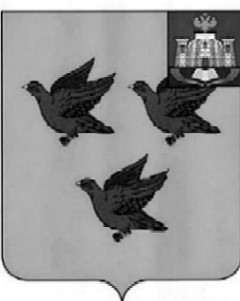 РОССИЙСКАЯ ФЕДЕРАЦИЯОРЛОВСКАЯ ОБЛАСТЬАДМИНИСТРАЦИЯ ГОРОДА ЛИВНЫ                                                ПОСТАНОВЛЕНИЕ 15 января 2019 года		                                                                                     №9 г. ЛивныО внесении изменений в постановление администрации городаот  08 мая  2019 года № 320«Об утверждении муниципальной программы «Переселение граждан, проживающих на территории города Ливны, из аварийного жилищного фонда» на 2019 – 2025 годы»	В соответствии с Бюджетным кодексом Российской Федерации, Градостроительным кодексом Российской Федерации, Жилищным кодексом Российской Федерации, Федеральным законом от 06 октября 2003 года                    № 131-ФЗ «Об общих принципах организации местного самоуправления в Российской Федерации», Федеральным законом от 21 июля 2007 года № 185-ФЗ «О Фонде содействия реформированию жилищно-коммунального хозяйства», постановлением Правительства Орловской области от 31 декабря 2019 года № 758 «О внесении изменений в постановление Правительства Орловской области от 29 марта 2019 года № 176 «Об утверждении областной адресной программы « Переселение граждан, проживающих на территории Орловской области, из аварийного жилищного фонда» на 2019 – 2025 годы»   администрация города п о с т а н о в л я е т:  1. Внести в приложение к постановлению администрации города от                 08 мая 2019 года № 320 «Об утверждении муниципальной программы «Переселение граждан, проживающих на территории города Ливны, из аварийного жилищного фонда» на 2019–2025 годы» следующие изменения:1.1. Паспорт муниципальной программы «Переселение граждан, проживающих на территории Орловской области, из аварийного жилищного фонда» на 2019–2025 годы (далее – Программа) изложить в новой редакции согласно приложению 1 к настоящему постановлению.       1.2. Раздел 4 изложить в новой редакции:«4. Обоснование ресурсного обеспечения ПрограммыОбъем финансирования Программы   составляет 14 918 995,95  рублей, том числе по этапам: - этап 2019 -2020 годов – 2 219 990,54 рублей, из них: - средства федерального бюджета -1 882 004,27  рублей;- средства областного бюджета – 19 010,14  рублей;- средства местного бюджета – 318 976,13рублей;этап 2021-2022годов - 6 883 535,41 рублейиз них: - средства федерального бюджета - 6 747 227,77 рублей;- средства областного бюджета – 68 153,82  рублей;- средства местного бюджета – 68 153,82    рублей;этап 2024 – 2025 годов – 5 815 470,00  рублей,- средства федерального бюджета – 5 700 310,00  рублей;- средства областного бюджета – 57 580,00  рублей;- средства местного бюджета – 57 580,00  рублей».       1.3. Приложение 1 к муниципальной программе  «Переселение граждан, проживающих на территории города Ливны, из аварийного жилищного фонда» на 2019 – 2025 годы»   изложить в новой редакции согласно приложению 2 к настоящему постановлению.       1.4. Приложение 2 к муниципальной программе  «Переселение граждан, проживающих на территории города Ливны, из аварийного жилищного фонда» на 2019 – 2025 годы»   изложить в новой редакции согласно приложению 3 к настоящему постановлению.        1.5. Приложение 3 к муниципальной программе  «Переселение граждан, проживающих на территории города Ливны, из аварийного жилищного фонда» на 2019 – 2025 годы»   изложить в новой редакции согласно приложению 4 к настоящему постановлению.        1.6. Приложение 4 к муниципальной программе  «Переселение граждан, проживающих на территории города Ливны, из аварийного жилищного фонда» на 2019 – 2025 годы»   изложить в новой редакции согласно приложению 5 к настоящему постановлению.         2. Разместить настоящее постановление на сайте http://www.adminliv.ru.         3.  Контроль за исполнением настоящего постановления возложить на  заместителя главы администрации города по жилищно – коммунальному хозяйству и строительству А.И.Кожухову.Глава города                                                                                         С.А. Трубицин                                                                                                                                                                       Приложение 4                                                                                                                                                                                                                                                       к постановлению                                                                                                                                                                                             администрации города  Ливны                                                                                                            15 января 2020 года №9                                                                                                                                                                                                                    «Приложение 3                                                                                                                                                                                                                                                                                                                                                                                                                                                 к муниципальной программе                                                                   «Переселение граждан,                                                                                                         проживающих  на территории                                                                                      города Ливны, из аварийного жилищного фонда» на 2019–2025 годы»                                                                                                                                                                       Приложение 5                                                                                                                                                                                                                                                      к постановлению                                                                                                                                                                                             администрации города  Ливны 15 января 2020 года №9                                                                                                                                                                                                             «Приложение 4                                                                                                                                                                                                                                                                                                                                                                                                                                                         к муниципальной программе «Переселение граждан,                                                                                                        проживающих  на территории                                                                                      города Ливны, из аварийного жилищного фонда» на 2019–2025 годы»Паспорт муниципальной программы                                                                                   «Переселение граждан, проживающих на территории города Ливны, из аварийного жилищного фонда» на 2019 – 2025 годыПаспорт муниципальной программы                                                                                   «Переселение граждан, проживающих на территории города Ливны, из аварийного жилищного фонда» на 2019 – 2025 годыНаименование                    Программы«Переселение граждан, проживающих на территории города Ливны, из аварийного жилищного фонда» на 2019 – 2025 годы (далее - Программа)Основание  для                  разработки Программы Федеральный закон от 21 июля 2007 года                  №185-ФЗ «О Фонде содействия реформированию жилищно-коммунального хозяйства».         Разработчики              ПрограммыУправление жилищно – коммунального  хозяйства  администрации города  ЛивныОтветственный                исполнитель программыУправление жилищно – коммунального  хозяйства  администрации города , управление  муниципального имущества администрации города , финансовое управление администрации города  ЛивныЦель ПрограммыОбеспечение переселения граждан из аварийных многоквартирных домовЗадача ПрограммыРасселение  граждан из многоквартирных аварийных домов, расположенных на территории города Ливны.Создание комфортных, безопасных и благоприятных условий проживания для населения.Целевые индикаторы и показатели Программы Этапы и Срок и реализации                    Программы   2019-2025годы.Программа реализуется  поэтапно:- этап 2019 - 2020 годов;- этап 2021- 2022 годов;- этап  2024-2025 годов.Объемы бюджетных            ассигнований             ПрограммыОбъем финансирования Программы   составляет 14 918 995,95  рублей, том числе по этапам: - этап 2019 -2020 годов – 2 219 990,54 рублей, из них: - средства федерального бюджета -1 882 004,27  рублей;- средства областного бюджета – 19 010,14  рублей;- средства местного бюджета – 318 976,13рублей;этап 2021-2022годов -6 883 535,41 рублейиз них: - средства федерального бюджета -6 747 227,77 рублей;- средства областного бюджета – 68 153,82  рублей;- средства местного бюджета – 68 153,82    рублей;этап 2024 – 2025 годов – 5 815 470,00  рублей,- средства федерального бюджета – 5 700 310,00  рублей;- средства областного бюджета – 57 580,00  рублей;- средства местного бюджета – 57 580,00  рублей.Ожидаемые результаты реализации Программы1.Количество граждан, переселенных из аварийного жилищного фонда – 32 человека.2.Расселенная площадь аварийного жилищного фонда – 487,2 м2.                                                                           Приложение 2                                                                                                                к постановлению администрации города Ливны                                                           15 января 2020 года №9                                                               «Приложение 1                                                                                                                                                                                                                                                                                                                      к муниципальной программе                                                           «Переселение граждан,                                                                 проживающих  на территории города                                                                           Ливны,                                                    из аварийного жилищного фонда»                                                                        на 2019–2025 годы»                                                                           Приложение 2                                                                                                                к постановлению администрации города Ливны                                                           15 января 2020 года №9                                                               «Приложение 1                                                                                                                                                                                                                                                                                                                      к муниципальной программе                                                           «Переселение граждан,                                                                 проживающих  на территории города                                                                           Ливны,                                                    из аварийного жилищного фонда»                                                                        на 2019–2025 годы»                                                                           Приложение 2                                                                                                                к постановлению администрации города Ливны                                                           15 января 2020 года №9                                                               «Приложение 1                                                                                                                                                                                                                                                                                                                      к муниципальной программе                                                           «Переселение граждан,                                                                 проживающих  на территории города                                                                           Ливны,                                                    из аварийного жилищного фонда»                                                                        на 2019–2025 годы»                                                                           Приложение 2                                                                                                                к постановлению администрации города Ливны                                                           15 января 2020 года №9                                                               «Приложение 1                                                                                                                                                                                                                                                                                                                      к муниципальной программе                                                           «Переселение граждан,                                                                 проживающих  на территории города                                                                           Ливны,                                                    из аварийного жилищного фонда»                                                                        на 2019–2025 годы»                                                                           Приложение 2                                                                                                                к постановлению администрации города Ливны                                                           15 января 2020 года №9                                                               «Приложение 1                                                                                                                                                                                                                                                                                                                      к муниципальной программе                                                           «Переселение граждан,                                                                 проживающих  на территории города                                                                           Ливны,                                                    из аварийного жилищного фонда»                                                                        на 2019–2025 годы»                                                                           Приложение 2                                                                                                                к постановлению администрации города Ливны                                                           15 января 2020 года №9                                                               «Приложение 1                                                                                                                                                                                                                                                                                                                      к муниципальной программе                                                           «Переселение граждан,                                                                 проживающих  на территории города                                                                           Ливны,                                                    из аварийного жилищного фонда»                                                                        на 2019–2025 годы»                                                                           Приложение 2                                                                                                                к постановлению администрации города Ливны                                                           15 января 2020 года №9                                                               «Приложение 1                                                                                                                                                                                                                                                                                                                      к муниципальной программе                                                           «Переселение граждан,                                                                 проживающих  на территории города                                                                           Ливны,                                                    из аварийного жилищного фонда»                                                                        на 2019–2025 годы»                                                                           Приложение 2                                                                                                                к постановлению администрации города Ливны                                                           15 января 2020 года №9                                                               «Приложение 1                                                                                                                                                                                                                                                                                                                      к муниципальной программе                                                           «Переселение граждан,                                                                 проживающих  на территории города                                                                           Ливны,                                                    из аварийного жилищного фонда»                                                                        на 2019–2025 годы»                                                                           Приложение 2                                                                                                                к постановлению администрации города Ливны                                                           15 января 2020 года №9                                                               «Приложение 1                                                                                                                                                                                                                                                                                                                      к муниципальной программе                                                           «Переселение граждан,                                                                 проживающих  на территории города                                                                           Ливны,                                                    из аварийного жилищного фонда»                                                                        на 2019–2025 годы»                                                                           Приложение 2                                                                                                                к постановлению администрации города Ливны                                                           15 января 2020 года №9                                                               «Приложение 1                                                                                                                                                                                                                                                                                                                      к муниципальной программе                                                           «Переселение граждан,                                                                 проживающих  на территории города                                                                           Ливны,                                                    из аварийного жилищного фонда»                                                                        на 2019–2025 годы»                                                                           Приложение 2                                                                                                                к постановлению администрации города Ливны                                                           15 января 2020 года №9                                                               «Приложение 1                                                                                                                                                                                                                                                                                                                      к муниципальной программе                                                           «Переселение граждан,                                                                 проживающих  на территории города                                                                           Ливны,                                                    из аварийного жилищного фонда»                                                                        на 2019–2025 годы»                                                                           Приложение 2                                                                                                                к постановлению администрации города Ливны                                                           15 января 2020 года №9                                                               «Приложение 1                                                                                                                                                                                                                                                                                                                      к муниципальной программе                                                           «Переселение граждан,                                                                 проживающих  на территории города                                                                           Ливны,                                                    из аварийного жилищного фонда»                                                                        на 2019–2025 годы»                                                                           Приложение 2                                                                                                                к постановлению администрации города Ливны                                                           15 января 2020 года №9                                                               «Приложение 1                                                                                                                                                                                                                                                                                                                      к муниципальной программе                                                           «Переселение граждан,                                                                 проживающих  на территории города                                                                           Ливны,                                                    из аварийного жилищного фонда»                                                                        на 2019–2025 годы»                                                                           Приложение 2                                                                                                                к постановлению администрации города Ливны                                                           15 января 2020 года №9                                                               «Приложение 1                                                                                                                                                                                                                                                                                                                      к муниципальной программе                                                           «Переселение граждан,                                                                 проживающих  на территории города                                                                           Ливны,                                                    из аварийного жилищного фонда»                                                                        на 2019–2025 годы»                                                                           Приложение 2                                                                                                                к постановлению администрации города Ливны                                                           15 января 2020 года №9                                                               «Приложение 1                                                                                                                                                                                                                                                                                                                      к муниципальной программе                                                           «Переселение граждан,                                                                 проживающих  на территории города                                                                           Ливны,                                                    из аварийного жилищного фонда»                                                                        на 2019–2025 годы»Перечень многоквартирных домов, признанных аварийными до 1 января 2017 годаПеречень многоквартирных домов, признанных аварийными до 1 января 2017 годаПеречень многоквартирных домов, признанных аварийными до 1 января 2017 годаПеречень многоквартирных домов, признанных аварийными до 1 января 2017 годаПеречень многоквартирных домов, признанных аварийными до 1 января 2017 годаПеречень многоквартирных домов, признанных аварийными до 1 января 2017 годаПеречень многоквартирных домов, признанных аварийными до 1 января 2017 годаПеречень многоквартирных домов, признанных аварийными до 1 января 2017 годаПеречень многоквартирных домов, признанных аварийными до 1 января 2017 годаПеречень многоквартирных домов, признанных аварийными до 1 января 2017 годаПеречень многоквартирных домов, признанных аварийными до 1 января 2017 годаПеречень многоквартирных домов, признанных аварийными до 1 января 2017 годаПеречень многоквартирных домов, признанных аварийными до 1 января 2017 годаПеречень многоквартирных домов, признанных аварийными до 1 января 2017 годаПеречень многоквартирных домов, признанных аварийными до 1 января 2017 годаПеречень многоквартирных домов, признанных аварийными до 1 января 2017 годаПеречень многоквартирных домов, признанных аварийными до 1 января 2017 годаПеречень многоквартирных домов, признанных аварийными до 1 января 2017 годаПеречень многоквартирных домов, признанных аварийными до 1 января 2017 годаПеречень многоквартирных домов, признанных аварийными до 1 января 2017 годаПеречень многоквартирных домов, признанных аварийными до 1 января 2017 годаПеречень многоквартирных домов, признанных аварийными до 1 января 2017 годаПеречень многоквартирных домов, признанных аварийными до 1 января 2017 годаПеречень многоквартирных домов, признанных аварийными до 1 января 2017 годаПеречень многоквартирных домов, признанных аварийными до 1 января 2017 годаПеречень многоквартирных домов, признанных аварийными до 1 января 2017 годаПеречень многоквартирных домов, признанных аварийными до 1 января 2017 годаПеречень многоквартирных домов, признанных аварийными до 1 января 2017 годаПеречень многоквартирных домов, признанных аварийными до 1 января 2017 годаПеречень многоквартирных домов, признанных аварийными до 1 января 2017 годаПеречень многоквартирных домов, признанных аварийными до 1 января 2017 годаПеречень многоквартирных домов, признанных аварийными до 1 января 2017 годаПеречень многоквартирных домов, признанных аварийными до 1 января 2017 года№Наименование муниципального образования Наименование муниципального образования Наименование муниципального образования Наименование муниципального образования Наименование муниципального образования Адрес многоквартирного домаАдрес многоквартирного домаАдрес многоквартирного домаАдрес многоквартирного домаАдрес многоквартирного домаАдрес многоквартирного домаАдрес многоквартирного домаАдрес многоквартирного домаАдрес многоквартирного домаГод ввода дома в эксплуата-циюГод ввода дома в эксплуата-циюГод ввода дома в эксплуата-циюДата признания многоквартирного дома аварийным Дата признания многоквартирного дома аварийным Дата признания многоквартирного дома аварийным Дата признания многоквартирного дома аварийным  Сведения об аварийном жилищном фонде, подлежащем расселению до 1 сентября 2025 года  Сведения об аварийном жилищном фонде, подлежащем расселению до 1 сентября 2025 года  Сведения об аварийном жилищном фонде, подлежащем расселению до 1 сентября 2025 года  Сведения об аварийном жилищном фонде, подлежащем расселению до 1 сентября 2025 года  Сведения об аварийном жилищном фонде, подлежащем расселению до 1 сентября 2025 года  Сведения об аварийном жилищном фонде, подлежащем расселению до 1 сентября 2025 года  Сведения об аварийном жилищном фонде, подлежащем расселению до 1 сентября 2025 года  Сведения об аварийном жилищном фонде, подлежащем расселению до 1 сентября 2025 года Планируемая дата окончания переселенияПланируемая дата окончания переселенияПланируемая дата окончания переселения№Наименование муниципального образования Наименование муниципального образования Наименование муниципального образования Наименование муниципального образования Наименование муниципального образования Адрес многоквартирного домаАдрес многоквартирного домаАдрес многоквартирного домаАдрес многоквартирного домаАдрес многоквартирного домаАдрес многоквартирного домаАдрес многоквартирного домаАдрес многоквартирного домаАдрес многоквартирного домагодгодгоддатадатадатадатаплощадь, кв. мплощадь, кв. мплощадь, кв. мплощадь, кв. мплощадь, кв. мколичест-во человекколичест-во человекколичест-во человекдатадатадата122222333333333444555566666777888По программе переселения 2019 – 2025 гг., в рамках которой предусмотрено финансирование за счет средств Фонда,                  в том числе:По программе переселения 2019 – 2025 гг., в рамках которой предусмотрено финансирование за счет средств Фонда,                  в том числе:По программе переселения 2019 – 2025 гг., в рамках которой предусмотрено финансирование за счет средств Фонда,                  в том числе:По программе переселения 2019 – 2025 гг., в рамках которой предусмотрено финансирование за счет средств Фонда,                  в том числе:По программе переселения 2019 – 2025 гг., в рамках которой предусмотрено финансирование за счет средств Фонда,                  в том числе:По программе переселения 2019 – 2025 гг., в рамках которой предусмотрено финансирование за счет средств Фонда,                  в том числе:По программе переселения 2019 – 2025 гг., в рамках которой предусмотрено финансирование за счет средств Фонда,                  в том числе:По программе переселения 2019 – 2025 гг., в рамках которой предусмотрено финансирование за счет средств Фонда,                  в том числе:По программе переселения 2019 – 2025 гг., в рамках которой предусмотрено финансирование за счет средств Фонда,                  в том числе:По программе переселения 2019 – 2025 гг., в рамках которой предусмотрено финансирование за счет средств Фонда,                  в том числе:По программе переселения 2019 – 2025 гг., в рамках которой предусмотрено финансирование за счет средств Фонда,                  в том числе:По программе переселения 2019 – 2025 гг., в рамках которой предусмотрено финансирование за счет средств Фонда,                  в том числе:По программе переселения 2019 – 2025 гг., в рамках которой предусмотрено финансирование за счет средств Фонда,                  в том числе:По программе переселения 2019 – 2025 гг., в рамках которой предусмотрено финансирование за счет средств Фонда,                  в том числе:По программе переселения 2019 – 2025 гг., в рамках которой предусмотрено финансирование за счет средств Фонда,                  в том числе:ххххххххххххххххххИтого по городу ЛивныИтого по городу ЛивныИтого по городу ЛивныИтого по городу ЛивныИтого по городу ЛивныИтого по городу ЛивныИтого по городу ЛивныИтого по городу ЛивныИтого по городу ЛивныИтого по городу ЛивныИтого по городу ЛивныИтого по городу ЛивныИтого по городу ЛивныИтого по городу ЛивныИтого по городу Ливныххххххх487,20487,20487,20487,20487,20323232ххх1ЛивныЛивныЛивныЛивныЛивныг. Ливны, ул. Крестьянская, д. 152г. Ливны, ул. Крестьянская, д. 152г. Ливны, ул. Крестьянская, д. 152г. Ливны, ул. Крестьянская, д. 152г. Ливны, ул. Крестьянская, д. 152г. Ливны, ул. Крестьянская, д. 152г. Ливны, ул. Крестьянская, д. 152г. Ливны, ул. Крестьянская, д. 152г. Ливны, ул. Крестьянская, д. 15219171917191724.08.201624.08.201624.08.201624.08.2016139,10139,10139,10139,10139,1013131331.08.202531.08.202531.08.20252ЛивныЛивныЛивныЛивныЛивныг. Ливны, ул. Орловская, д. 1г. Ливны, ул. Орловская, д. 1г. Ливны, ул. Орловская, д. 1г. Ливны, ул. Орловская, д. 1г. Ливны, ул. Орловская, д. 1г. Ливны, ул. Орловская, д. 1г. Ливны, ул. Орловская, д. 1г. Ливны, ул. Орловская, д. 1г. Ливны, ул. Орловская, д. 119001900190030.04.201330.04.201330.04.201330.04.2013235,80235,80235,80235,80235,8013131328.12.202228.12.202228.12.20223ЛивныЛивныЛивныЛивныЛивныг. Ливны, ул. Рабочая, д. 61г. Ливны, ул. Рабочая, д. 61г. Ливны, ул. Рабочая, д. 61г. Ливны, ул. Рабочая, д. 61г. Ливны, ул. Рабочая, д. 61г. Ливны, ул. Рабочая, д. 61г. Ливны, ул. Рабочая, д. 61г. Ливны, ул. Рабочая, д. 61г. Ливны, ул. Рабочая, д. 6119171917191709.12.201609.12.201609.12.201609.12.201649,9049,9049,9049,9049,9022231.08.202531.08.202531.08.20254ЛивныЛивныЛивныЛивныЛивныг. Ливны, ул. Энергетиков, д. 5г. Ливны, ул. Энергетиков, д. 5г. Ливны, ул. Энергетиков, д. 5г. Ливны, ул. Энергетиков, д. 5г. Ливны, ул. Энергетиков, д. 5г. Ливны, ул. Энергетиков, д. 5г. Ливны, ул. Энергетиков, д. 5г. Ливны, ул. Энергетиков, д. 5г. Ливны, ул. Энергетиков, д. 518981898189819.01.201219.01.201219.01.201219.01.201262,4062,4062,4062,4062,4044431.12.201931.12.201931.12.2019               Приложение 3                                                       к постановлению          администрации города                       Ливны                                                            15 января 2020 года №9 «Приложение 2                                                                                                                                                                                                                                            к муниципальной программе «Переселение граждан, проживающих  на территории                                                                                      города Ливны, из аварийного жилищного фонда» на 2019–2025 годы»               Приложение 3                                                       к постановлению          администрации города                       Ливны                                                            15 января 2020 года №9 «Приложение 2                                                                                                                                                                                                                                            к муниципальной программе «Переселение граждан, проживающих  на территории                                                                                      города Ливны, из аварийного жилищного фонда» на 2019–2025 годы»               Приложение 3                                                       к постановлению          администрации города                       Ливны                                                            15 января 2020 года №9 «Приложение 2                                                                                                                                                                                                                                            к муниципальной программе «Переселение граждан, проживающих  на территории                                                                                      города Ливны, из аварийного жилищного фонда» на 2019–2025 годы»               Приложение 3                                                       к постановлению          администрации города                       Ливны                                                            15 января 2020 года №9 «Приложение 2                                                                                                                                                                                                                                            к муниципальной программе «Переселение граждан, проживающих  на территории                                                                                      города Ливны, из аварийного жилищного фонда» на 2019–2025 годы»               Приложение 3                                                       к постановлению          администрации города                       Ливны                                                            15 января 2020 года №9 «Приложение 2                                                                                                                                                                                                                                            к муниципальной программе «Переселение граждан, проживающих  на территории                                                                                      города Ливны, из аварийного жилищного фонда» на 2019–2025 годы»               Приложение 3                                                       к постановлению          администрации города                       Ливны                                                            15 января 2020 года №9 «Приложение 2                                                                                                                                                                                                                                            к муниципальной программе «Переселение граждан, проживающих  на территории                                                                                      города Ливны, из аварийного жилищного фонда» на 2019–2025 годы»               Приложение 3                                                       к постановлению          администрации города                       Ливны                                                            15 января 2020 года №9 «Приложение 2                                                                                                                                                                                                                                            к муниципальной программе «Переселение граждан, проживающих  на территории                                                                                      города Ливны, из аварийного жилищного фонда» на 2019–2025 годы»               Приложение 3                                                       к постановлению          администрации города                       Ливны                                                            15 января 2020 года №9 «Приложение 2                                                                                                                                                                                                                                            к муниципальной программе «Переселение граждан, проживающих  на территории                                                                                      города Ливны, из аварийного жилищного фонда» на 2019–2025 годы»План реализации мероприятий по переселению граждан из аварийного жилищного фонда, признанного таковым до 1 января 2017 года, по способам переселенияПлан реализации мероприятий по переселению граждан из аварийного жилищного фонда, признанного таковым до 1 января 2017 года, по способам переселенияПлан реализации мероприятий по переселению граждан из аварийного жилищного фонда, признанного таковым до 1 января 2017 года, по способам переселенияПлан реализации мероприятий по переселению граждан из аварийного жилищного фонда, признанного таковым до 1 января 2017 года, по способам переселенияПлан реализации мероприятий по переселению граждан из аварийного жилищного фонда, признанного таковым до 1 января 2017 года, по способам переселенияПлан реализации мероприятий по переселению граждан из аварийного жилищного фонда, признанного таковым до 1 января 2017 года, по способам переселенияПлан реализации мероприятий по переселению граждан из аварийного жилищного фонда, признанного таковым до 1 января 2017 года, по способам переселенияПлан реализации мероприятий по переселению граждан из аварийного жилищного фонда, признанного таковым до 1 января 2017 года, по способам переселенияПлан реализации мероприятий по переселению граждан из аварийного жилищного фонда, признанного таковым до 1 января 2017 года, по способам переселенияПлан реализации мероприятий по переселению граждан из аварийного жилищного фонда, признанного таковым до 1 января 2017 года, по способам переселенияПлан реализации мероприятий по переселению граждан из аварийного жилищного фонда, признанного таковым до 1 января 2017 года, по способам переселенияПлан реализации мероприятий по переселению граждан из аварийного жилищного фонда, признанного таковым до 1 января 2017 года, по способам переселенияПлан реализации мероприятий по переселению граждан из аварийного жилищного фонда, признанного таковым до 1 января 2017 года, по способам переселенияПлан реализации мероприятий по переселению граждан из аварийного жилищного фонда, признанного таковым до 1 января 2017 года, по способам переселенияПлан реализации мероприятий по переселению граждан из аварийного жилищного фонда, признанного таковым до 1 января 2017 года, по способам переселенияПлан реализации мероприятий по переселению граждан из аварийного жилищного фонда, признанного таковым до 1 января 2017 года, по способам переселенияПлан реализации мероприятий по переселению граждан из аварийного жилищного фонда, признанного таковым до 1 января 2017 года, по способам переселенияПлан реализации мероприятий по переселению граждан из аварийного жилищного фонда, признанного таковым до 1 января 2017 года, по способам переселенияПлан реализации мероприятий по переселению граждан из аварийного жилищного фонда, признанного таковым до 1 января 2017 года, по способам переселенияПлан реализации мероприятий по переселению граждан из аварийного жилищного фонда, признанного таковым до 1 января 2017 года, по способам переселенияПлан реализации мероприятий по переселению граждан из аварийного жилищного фонда, признанного таковым до 1 января 2017 года, по способам переселенияПлан реализации мероприятий по переселению граждан из аварийного жилищного фонда, признанного таковым до 1 января 2017 года, по способам переселенияПлан реализации мероприятий по переселению граждан из аварийного жилищного фонда, признанного таковым до 1 января 2017 года, по способам переселенияПлан реализации мероприятий по переселению граждан из аварийного жилищного фонда, признанного таковым до 1 января 2017 года, по способам переселенияПлан реализации мероприятий по переселению граждан из аварийного жилищного фонда, признанного таковым до 1 января 2017 года, по способам переселенияПлан реализации мероприятий по переселению граждан из аварийного жилищного фонда, признанного таковым до 1 января 2017 года, по способам переселенияПлан реализации мероприятий по переселению граждан из аварийного жилищного фонда, признанного таковым до 1 января 2017 года, по способам переселенияПлан реализации мероприятий по переселению граждан из аварийного жилищного фонда, признанного таковым до 1 января 2017 года, по способам переселенияПлан реализации мероприятий по переселению граждан из аварийного жилищного фонда, признанного таковым до 1 января 2017 года, по способам переселенияПлан реализации мероприятий по переселению граждан из аварийного жилищного фонда, признанного таковым до 1 января 2017 года, по способам переселенияПлан реализации мероприятий по переселению граждан из аварийного жилищного фонда, признанного таковым до 1 января 2017 года, по способам переселенияПлан реализации мероприятий по переселению граждан из аварийного жилищного фонда, признанного таковым до 1 января 2017 года, по способам переселенияПлан реализации мероприятий по переселению граждан из аварийного жилищного фонда, признанного таковым до 1 января 2017 года, по способам переселенияПлан реализации мероприятий по переселению граждан из аварийного жилищного фонда, признанного таковым до 1 января 2017 года, по способам переселенияПлан реализации мероприятий по переселению граждан из аварийного жилищного фонда, признанного таковым до 1 января 2017 года, по способам переселенияПлан реализации мероприятий по переселению граждан из аварийного жилищного фонда, признанного таковым до 1 января 2017 года, по способам переселения№Наимено- вание муници- пального образова- нияНаимено- вание муници- пального образова- нияНаимено- вание муници- пального образова- нияВсего рассе-ляемая площадь жилых поме-щенийРасселение в рамках программы, не связанное с приобретением жилых помещений и связанное с приобретением жилых помещений без использования бюджетных средствРасселение в рамках программы, не связанное с приобретением жилых помещений и связанное с приобретением жилых помещений без использования бюджетных средствРасселение в рамках программы, не связанное с приобретением жилых помещений и связанное с приобретением жилых помещений без использования бюджетных средствРасселение в рамках программы, не связанное с приобретением жилых помещений и связанное с приобретением жилых помещений без использования бюджетных средствРасселение в рамках программы, не связанное с приобретением жилых помещений и связанное с приобретением жилых помещений без использования бюджетных средствРасселение в рамках программы, не связанное с приобретением жилых помещений и связанное с приобретением жилых помещений без использования бюджетных средствРасселение в рамках программы, не связанное с приобретением жилых помещений и связанное с приобретением жилых помещений без использования бюджетных средствРасселение в рамках программы, не связанное с приобретением жилых помещений и связанное с приобретением жилых помещений без использования бюджетных средствРасселение в рамках программы, не связанное с приобретением жилых помещений и связанное с приобретением жилых помещений без использования бюджетных средствРасселение в рамках программы, не связанное с приобретением жилых помещений и связанное с приобретением жилых помещений без использования бюджетных средствРасселение в рамках программы, связанное с приобретением жилых помещений за счет бюджетных средствРасселение в рамках программы, связанное с приобретением жилых помещений за счет бюджетных средствРасселение в рамках программы, связанное с приобретением жилых помещений за счет бюджетных средствРасселение в рамках программы, связанное с приобретением жилых помещений за счет бюджетных средствРасселение в рамках программы, связанное с приобретением жилых помещений за счет бюджетных средствРасселение в рамках программы, связанное с приобретением жилых помещений за счет бюджетных средствРасселение в рамках программы, связанное с приобретением жилых помещений за счет бюджетных средствРасселение в рамках программы, связанное с приобретением жилых помещений за счет бюджетных средствРасселение в рамках программы, связанное с приобретением жилых помещений за счет бюджетных средствРасселение в рамках программы, связанное с приобретением жилых помещений за счет бюджетных средствРасселение в рамках программы, связанное с приобретением жилых помещений за счет бюджетных средствРасселение в рамках программы, связанное с приобретением жилых помещений за счет бюджетных средствРасселение в рамках программы, связанное с приобретением жилых помещений за счет бюджетных средствРасселение в рамках программы, связанное с приобретением жилых помещений за счет бюджетных средствРасселение в рамках программы, связанное с приобретением жилых помещений за счет бюджетных средствРасселение в рамках программы, связанное с приобретением жилых помещений за счет бюджетных средствРасселение в рамках программы, связанное с приобретением жилых помещений за счет бюджетных средствРасселение в рамках программы, связанное с приобретением жилых помещений за счет бюджетных средствРасселение в рамках программы, связанное с приобретением жилых помещений за счет бюджетных средствРасселение в рамках программы, связанное с приобретением жилых помещений за счет бюджетных средствРасселение в рамках программы, связанное с приобретением жилых помещений за счет бюджетных средствРасселение в рамках программы, связанное с приобретением жилых помещений за счет бюджетных средствРасселение в рамках программы, связанное с приобретением жилых помещений за счет бюджетных средствРасселение в рамках программы, связанное с приобретением жилых помещений за счет бюджетных средств№Наимено- вание муници- пального образова- нияНаимено- вание муници- пального образова- нияНаимено- вание муници- пального образова- нияВсего рассе-ляемая площадь жилых поме-щенийвсего:всего:в том числе:в том числе:в том числе:в том числе:в том числе:в том числе:в том числе:в том числе:всего:всего:всего:всего:всего:всего:в том числе:в том числе:в том числе:в том числе:в том числе:в том числе:в том числе:в том числе:в том числе:в том числе:в том числе:в том числе:в том числе:в том числе:в том числе:в том числе:в том числе:в том числе:№Наимено- вание муници- пального образова- нияНаимено- вание муници- пального образова- нияНаимено- вание муници- пального образова- нияВсего рассе-ляемая площадь жилых поме-щенийвсего:всего:выкуп жилых помещений у собственниковвыкуп жилых помещений у собственниковвыкуп жилых помещений у собственниковвыкуп жилых помещений у собственниковдоговор о разви тии застро- енной терри- ториидоговор о разви тии застро- енной терри- ториипересе- ление в свобод- ный жилищ- ный фондпересе- ление в свобод- ный жилищ- ный фондвсего:всего:всего:всего:всего:всего:строительство домовстроительство домовстроительство домовстроительство домовстроительство домовприобретение жилых помещений у застройщиков, в т. ч.:приобретение жилых помещений у застройщиков, в т. ч.:приобретение жилых помещений у застройщиков, в т. ч.:приобретение жилых помещений у застройщиков, в т. ч.:приобретение жилых помещений у застройщиков, в т. ч.:приобретение жилых помещений у застройщиков, в т. ч.:приобретение жилых помещений у застройщиков, в т. ч.:приобретение жилых помещений у застройщиков, в т. ч.:приобретение жилых помещений у лиц, не являющихся застройщикамиприобретение жилых помещений у лиц, не являющихся застройщикамиприобретение жилых помещений у лиц, не являющихся застройщикамиприобретение жилых помещений у лиц, не являющихся застройщикамиприобретение жилых помещений у лиц, не являющихся застройщиками№Наимено- вание муници- пального образова- нияНаимено- вание муници- пального образова- нияНаимено- вание муници- пального образова- нияВсего рассе-ляемая площадь жилых поме-щенийвсего:всего:выкуп жилых помещений у собственниковвыкуп жилых помещений у собственниковвыкуп жилых помещений у собственниковвыкуп жилых помещений у собственниковдоговор о разви тии застро- енной терри- ториидоговор о разви тии застро- енной терри- ториипересе- ление в свобод- ный жилищ- ный фондпересе- ление в свобод- ный жилищ- ный фондвсего:всего:всего:всего:всего:всего:строительство домовстроительство домовстроительство домовстроительство домовстроительство домовв строящихся домахв строящихся домахв строящихся домахв строящихся домахв строящихся домахв домах, введенных в эксплуатациюв домах, введенных в эксплуатациюв домах, введенных в эксплуатациюприобретение жилых помещений у лиц, не являющихся застройщикамиприобретение жилых помещений у лиц, не являющихся застройщикамиприобретение жилых помещений у лиц, не являющихся застройщикамиприобретение жилых помещений у лиц, не являющихся застройщикамиприобретение жилых помещений у лиц, не являющихся застройщиками№Наимено- вание муници- пального образова- нияНаимено- вание муници- пального образова- нияНаимено- вание муници- пального образова- нияВсего рассе-ляемая площадь жилых поме-щенийрасселяемая площадьрасселяемая площадьрасселяемая площадьрасселяемая площадьстои- мостьстои- мостьрасселяемая площадьрасселяемая площадьрасселяемая площадьрасселяемая площадьрасселя- емая площадьрасселя- емая площадьрасселя- емая площадьприоб- ретаемая площадьприоб- ретаемая площадьстои- мостьприобре- таемая площадьстои- мостьстои- мостьстои- мостьстои- мостьприобре- таемая площадьстои- мостьстои- мостьстои- мостьстои- мостьприоб-ре- таемая площадьприоб-ре- таемая площадьстои- мостьприоб-ре- таемая площадьприоб-ре- таемая площадьстои- мостьстои- мостьстои- мость№Наимено- вание муници- пального образова- нияНаимено- вание муници- пального образова- нияНаимено- вание муници- пального образова- ниякв. мкв. мкв. мкв. мкв. мруб.руб.кв. мкв. мкв. мкв. мкв. мкв. мкв. мкв. мкв. мруб.кв. мруб.руб.руб.руб.кв. мруб.руб.руб.руб.кв. мкв. мруб.кв. мкв. мруб.руб.руб.Всего по программе переселения, в рамках которой предусмотрено финансирование за счет средств Фонда. в т. ч.:Всего по программе переселения, в рамках которой предусмотрено финансирование за счет средств Фонда. в т. ч.:Всего по программе переселения, в рамках которой предусмотрено финансирование за счет средств Фонда. в т. ч.:Всего по программе переселения, в рамках которой предусмотрено финансирование за счет средств Фонда. в т. ч.:487,2218,30218,30218,30218,306538309,156538309,150,000,000,000,00268,90268,90268,90270,5270,58380686,800,000,000,000,000,00237,107102243,227102243,227102243,227102243,2233,433,41278443,580,000,000,000,000,00Всего по этапу 2019 годаВсего по этапу 2019 годаВсего по этапу 2019 годаВсего по этапу 2019 года62,4030,6030,6030,6030,60941546,96941546,960,000,000,000,0031,8031,8031,8033,433,41278443,580,000,000,000,000,000,00      0,00      0,00      0,00      0,0033,433,41278443,580,000,000,000,000,001Итого по городу Ливны Итого по городу Ливны Итого по городу Ливны 62,4030,6030,6030,6030,60941 546,96941 546,960,000,000,000,0031,8031,8031,8033,433,41278443,580,000,000,000,000,00     0,000,000,000,000,0033,433,41278443,580,000,000,000,000,00Всего по этапу 2021 годаВсего по этапу 2021 годаВсего по этапу 2021 годаВсего по этапу 2021 года235,80113,10113,10113,10113,103301343,583301343,580,000,000,000,00122,70122,70122,70122,70122,703582191,830,000,000,000,000,00122,703582191,833582191,833582191,833582191,830,000,000,000,000,000,000,000,002Итого по городу Ливны Итого по городу Ливны Итого по городу Ливны 235,80113,10113,10113,10113,103301343,583301343,580,000,000,000,00122,70122,70122,70122,70122,703582191,830,000,000,000,000,00122,703582191,833582191,833582191,833582191,830,000,000,000,000,000,000,000,00 Всего по этапу 2024  года Всего по этапу 2024  года Всего по этапу 2024  года Всего по этапу 2024  года189,0074,6074,6074,6074,602295418,612295418,610,000,000,000,00114,40114,40114,40114,40114,403520051,390,000,000,000,000,00114,403520051,393520051,393520051,393520051,390,000,000,000,000,000,000,000,003Итого по городу Ливны Итого по городу Ливны Итого по городу Ливны 189,0074,6074,6074,6074,602295418,612295418,610,000,000,000,00114,40114,40114,40114,40114,403520051,390,000,000,000,000,00114,403520051,393520051,393520051,393520051,390,000,000,000,000,000,000,000,00План мероприятий по переселению граждан из аварийного жилищного фонда, признанного таковым до 1 января 2017 годаПлан мероприятий по переселению граждан из аварийного жилищного фонда, признанного таковым до 1 января 2017 годаПлан мероприятий по переселению граждан из аварийного жилищного фонда, признанного таковым до 1 января 2017 годаПлан мероприятий по переселению граждан из аварийного жилищного фонда, признанного таковым до 1 января 2017 годаПлан мероприятий по переселению граждан из аварийного жилищного фонда, признанного таковым до 1 января 2017 годаПлан мероприятий по переселению граждан из аварийного жилищного фонда, признанного таковым до 1 января 2017 годаПлан мероприятий по переселению граждан из аварийного жилищного фонда, признанного таковым до 1 января 2017 годаПлан мероприятий по переселению граждан из аварийного жилищного фонда, признанного таковым до 1 января 2017 годаПлан мероприятий по переселению граждан из аварийного жилищного фонда, признанного таковым до 1 января 2017 годаПлан мероприятий по переселению граждан из аварийного жилищного фонда, признанного таковым до 1 января 2017 годаПлан мероприятий по переселению граждан из аварийного жилищного фонда, признанного таковым до 1 января 2017 годаПлан мероприятий по переселению граждан из аварийного жилищного фонда, признанного таковым до 1 января 2017 годаПлан мероприятий по переселению граждан из аварийного жилищного фонда, признанного таковым до 1 января 2017 годаПлан мероприятий по переселению граждан из аварийного жилищного фонда, признанного таковым до 1 января 2017 годаПлан мероприятий по переселению граждан из аварийного жилищного фонда, признанного таковым до 1 января 2017 годаПлан мероприятий по переселению граждан из аварийного жилищного фонда, признанного таковым до 1 января 2017 годаПлан мероприятий по переселению граждан из аварийного жилищного фонда, признанного таковым до 1 января 2017 годаПлан мероприятий по переселению граждан из аварийного жилищного фонда, признанного таковым до 1 января 2017 года№ п/пНаименование муниципального образованияЧисло жителей, планируемых  к переселениюКоличество расселяемых жилых помещенийКоличество расселяемых жилых помещенийКоличество расселяемых жилых помещенийРасселяемая площадь жилых помещенийРасселяемая площадь жилых помещенийРасселяемая площадь жилых помещенийИсточники финансирования программыИсточники финансирования программыИсточники финансирования программыИсточники финансирования программыСправочно:
Расчетная сумма экономии бюджетных средствСправочно:
Расчетная сумма экономии бюджетных средствСправочно:
Расчетная сумма экономии бюджетных средствСправочно: 
Возмещение части стоимости жилых помещенийСправочно: 
Возмещение части стоимости жилых помещенийСправочно: 
Возмещение части стоимости жилых помещений№ п/пНаименование муниципального образованияЧисло жителей, планируемых  к переселениюВсегов том числев том числеВсегов том числев том числеВсего:в том числе:в том числе:в том числе:Всего:в том числе:в том числе:Всего:в том числе:в том числе:№ п/пНаименование муниципального образованияЧисло жителей, планируемых  к переселениюВсегоСобственность гражданМуниципальная собственностьВсегособственность гражданмуниципальная собственность Всего:за счет средств Фондаза счет средств бюджета субъекта Российской Федерацииза счет средств местного бюджетаВсего:за счет переселения граждан по договору о развитии застроенной территорииза счет  переселения граждан в свободный муниципальный жилищный фондВсего:за счет средств собственников жилых помещенийза счет средств иных лиц (инвестор а по ДРЗТ)№ п/пНаименование муниципального образованиячел.ед.ед.ед.кв.мкв.мкв.мруб.руб.руб.руб.руб.руб.руб.руб.руб.руб.123456789101112131415161718191Всего по  программе переселения, в рамках которой предусмотрено финансирование за счет средств Фонда. в т.ч.:321569487,20218,30268,914918995,9514 329542,04144743,96444709,950,000,000,000,000,000,002Всего по этапу 2019 года421162,4030,6031,802219990,541882004,2719010,14318 976,130,000,000,000,000,000,003Итого по городу Ливны421162,4030,6031,802219990,541882004,2719010,14318 976,130,000,000,000,000,000,004Всего по этапу 2021года13734235,80113,10122,706883535,416747227,7768153,8268153,820,000,000,000,000,000,006Итого по городу Ливны13734235,80113,10122,706883535,416747227,7768153,8268153,820,000,000,000,000,000,007Всего по этапу 2024 года15624189,0074,60114,405 815 470,005 700 310,0057 580,0057 580,000,000,000,000,000,000,008Итого по городу Ливны15624189,0074,60114,405 815 470,005 700 310,0057 580,0057 580,000,000,000,000,000,000,00Планируемые показатели переселения граждан из аварийного жилищного фонда, признанного таковым до 1 января 2017 годаПланируемые показатели переселения граждан из аварийного жилищного фонда, признанного таковым до 1 января 2017 годаПланируемые показатели переселения граждан из аварийного жилищного фонда, признанного таковым до 1 января 2017 годаПланируемые показатели переселения граждан из аварийного жилищного фонда, признанного таковым до 1 января 2017 годаПланируемые показатели переселения граждан из аварийного жилищного фонда, признанного таковым до 1 января 2017 годаПланируемые показатели переселения граждан из аварийного жилищного фонда, признанного таковым до 1 января 2017 годаПланируемые показатели переселения граждан из аварийного жилищного фонда, признанного таковым до 1 января 2017 годаПланируемые показатели переселения граждан из аварийного жилищного фонда, признанного таковым до 1 января 2017 годаПланируемые показатели переселения граждан из аварийного жилищного фонда, признанного таковым до 1 января 2017 годаПланируемые показатели переселения граждан из аварийного жилищного фонда, признанного таковым до 1 января 2017 годаПланируемые показатели переселения граждан из аварийного жилищного фонда, признанного таковым до 1 января 2017 годаПланируемые показатели переселения граждан из аварийного жилищного фонда, признанного таковым до 1 января 2017 годаПланируемые показатели переселения граждан из аварийного жилищного фонда, признанного таковым до 1 января 2017 годаПланируемые показатели переселения граждан из аварийного жилищного фонда, признанного таковым до 1 января 2017 годаПланируемые показатели переселения граждан из аварийного жилищного фонда, признанного таковым до 1 января 2017 годаПланируемые показатели переселения граждан из аварийного жилищного фонда, признанного таковым до 1 января 2017 года№ п/пНаименование муниципального образованияРасселяемая площадьРасселяемая площадьРасселяемая площадьРасселяемая площадьРасселяемая площадьРасселяемая площадьРасселяемая площадьРасселяемая площадьКоличество переселяемых жителейКоличество переселяемых жителейКоличество переселяемых жителейКоличество переселяемых жителейКоличество переселяемых жителейКоличество переселяемых жителейКоличество переселяемых жителейКоличество переселяемых жителей№ п/пНаименование муниципального образования2019 г.2020 г.2021 г.2022 г.2023 г.2024 г.2025 г.Всего2019 г.2020 г.2021 г.2022 г.2023 г.2024 г.2025 г.Всего№ п/пНаименование муниципального образованиякв.мкв.мкв.мкв.мкв.мкв.мкв.мкв.мчелчелчелчелчелчелчелчел123456789101112131415161718 1Всего по  программе переселения, в рамках которой предусмотрено финансирование за счет средств Фонда. в т.ч.:62,40 0,00 235,8 0,00 0,00 0,00 189,00 487,20 4 00 13 x0 15 32 2 Всего по этапу 2019 года 62,40 0,0 xxxxx62,40 4 0 xxxxx4 3Итого по город Ливны62,40 0,0xxxxx62,40 40 xxxxx4  4Всего по этапу 2021 года xx235,80,00xxx235,80 xx130xxx13 5Итого по город Ливныxx235,80,00xxx235,80 xx130xxx13  6Всего по этапу 2024 года xxxxx0,00 189,00 189,00 xxxxx0 15 15 7Итого по город Ливныxxxxx0,00 189,00 189,00 xxxxx0 15 15 